Peace River Area Monitoring Program (PRAMP) Committee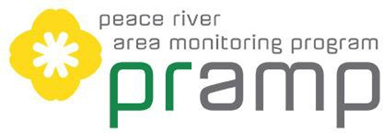 Technical Working Group MeetingNovember 10, 2022Zoom Video ConferenceMeeting NotesAttendees:Regrets:These notes are provided as a summary of discussions of the PRAMP Technical Working Group. The views and ideas noted do not necessarily reflect the perspective of each Committee member. Decisions are taken by consensus.IntroductionsWe do not have quorum for this meeting today as we do not have an Industry representative. Decisions will be tabled to the next meeting.1.2	Approve AgendaNo additions to the Agenda1.3	Approval of MinutesMinutes were provided prior to the meeting.Minutes approval will be carried forward to the next meeting2	Standing Business2.1	Administration and PlanningOSM Planning Process2023/24 OSM Work Plan Scoping Document was provided prior to the meeting.The workplan contributions have been submitted; it is a status quo plan with recognition that any changes to the network based on the network assessment could potentially change the scope of work.We included an assumption of a 7% increase due to inflation.2.2	Continuous Monitoring ProgramDashboard Reports The dashboard reports for August and September were posted on the Members Portal.More detailed field operational notes can be found in the monthly technical reports on the PRAMP website (link here).In August986 – SO2 and HC analyzer did not meet 90% uptime; SO2 failed due to a firmware crash, and HC failed due to a sample pump failure.842 –the HC analyzer was replaced for maintenance No major operational issues at Reno, PRC or AQHI stationsNo canister events recorded In September at 986 all analyzers met 90% uptime except the precipitation gauge due to a loose connection with the dataloggerAt 842 the HC analyzer was swapped – data will be analyzed for validity22 1-hour and 3 24-hour PM2.5 exceedances were recorded and were caused by smoke being transported into the area from wildfires burning in BC.Reno DeploymentStation has been deployed (shelter is in place).Next week Bureau Veritas will start decommissioning the existing Reno station and recommissioning at the new site. Anticipating there will be downtime during the transition.Action item: Mike and Lily will be working with Bureau Veritas and will provide a special notification to the daily reports when analyzers are going off line.3.0	New BusinessAnnual Data ReviewMike provided a summary of the 2021 Annual Data Review.Action item: Mike will send out the report for review by the TWG and will provide a date for comments.Network AssessmentAssessment was divided into three priority areasPriority 1 Perspective of performance of the network to detect changes in AQ after the implementation of Directive 84Remove stations – noEliminate VOC/NMHC – noEliminate SO2 or TRS – noEliminate meteorology – noEliminate THC or CH4 – yes, possibleMove stations – not unless PRAMP wants to move to a more dense emission areaChange technologypassive or low-cost SO2 – possiblePassive or gas-sensitive semiconductor VOC – possiblePriority 2 Recommendations following the review of adding PRC and Mercer stations to the networkRemove new stations – noEliminate SO2 – possiblyEliminate TRS – NoEliminate meteorology – noEliminate either THC or CH4 at PRC – yes, possibleEliminate PM monitoring at Mercer Town – noMove stations – noChange passive network at PRC – eliminateThe Board will decide which changes from the Network Assessment they want to investigate further; any that they don’t will not have resources used to investigate changes that will not be implemented.Priority 3 Recommendations from consideration of spatial gaps in monitoring and the potential for emerging technologyMonitoring deficient areas – monitoring is in areas where people livePotential for transboundary pollution – noMonitoring gaps – Mercer does not monitor SO2, THC, NMHC, CH4, PM2.5, CO, NOX (not approval requirement)Potential new technologies – yes for forest fire monitoringImplementation PrioritiesInitiate elimination of the PRC Passive Network AER requirements for EPEA approvalInvestigate passive optimization in networkEstablish a plan to calibrate the Purple Air sensors currently deployed in the network (we will not likely do this as both AEAP and ECCC are doing their own programs)Investigate low-cost sensor packages that can be programmed to calculate the AQHI (we will not like do this as AEAP is currently doing a pilot project)Investigate the elimination of THC instrument from stations – not possibleReview potential to eliminate threshold-triggered VOC canister sampling – Review of low-cost sensors - Overall recommendationsRemove Stations – noNew stations in monitoring deficient areas – not with current technology but possibly with low cost sensorsCould redeploy PRC passives although it is not expected that SO2 and H2S are issues in locations currently not monitoredMove stations – not unless PRAMP wishes to monitor in WalrusReduce parameters – no but possible to eliminate either THC or CH4Change of technology – use of small sensors is possible and way to address a number of recommendations and opportunities throughout the report.Action Item:  Mike will provide a matrix with the recommendations for review and comment by the TWG.AdjournmentNameSector GroupOrganizationParticipationDoug DallynPublicDirectorElvis ThomasGOVWoodland CreeDirectorSarah StockleyPublicDirectorCarolyn PfauGOVAERGuestMadhan SelvarajGOVAEPGuestLaurie CheperdakGOVAlberta HealthGuestKarla ReesorExecutive DirectorMike BisagaTechnical Program ManagerLily LinTechnical Program ManagerBrenda BarberOffice ManagerNameSector GroupOrganizationParticipationJason JavosGOVNorthern Sunrise CountyDirectorArlene HoggIndCNRLDirectorCarolyn Lewis IndustryBaytex EnergyDirectorGarrett TomlinsonGovMetis Nation, Region 6DirectorAndy TrudeauGOVMD Smoky RiverDirectorKrista ParkGOVAHSDirectorLong FuGOVAEPGuestMike BrownGOVAERGuestDwayne StepaniukField TechnicianAction Item NumberAction Item DescriptionStatusNew Action ItemsNew Action ItemsNew Action Items2022-11-10Mike and Lily will be working with Bureau Veritas to decommission and recommission the Reno Station and will provide a special notification to the daily reports when analyzers are going offline.2022-11-10Mike will send out the Annual Data Report for review by the TWG and will provide a date for comment.2022-11-10Mike will provide a matrix with the recommendations from the network assessment for review and comment by the TWG.Completed Action ItemsCompleted Action ItemsCompleted Action Items2021-05-01Mike and Lily will review and revise the AQHI re-deployment matrix over the next year2021-04-03Madhan will pull the emissions and modelling information and provide it to Mike.2021-04-01Mike and Lily will change the order of stations on the dashboard (move the PRC station to the end as we do not have data)2021-04-02Mike will update the map with the industry facilities2021-04-04Mike will walk Madhan through the proposed site to ensure that AEP doesn’t have any issues with it.2020-12-01Karla will develop a letter to send to our partners and stakeholders about the criteria on setting up the portable AQHI monitor2020-12-02Karla will provide Gaylene Whitehead with the membership form.2020-09-01Mike and Lily will get a quote for the removal of the trees at the current Reno monitoring site, and review all other costs; including power and road upgrade the site2020-09-02Mike will ask the landowner if it would be possible to site the new Reno station across the road from the location originally looked at.2019-12-01Mike and Lily will develop a proposal for a co-deployment with objective to address siting issues at Reno.  Timeline is end of January2019-12-02Mike will follow up with Elvis about the tree issue at Woodland Cree2019-05-01Mike will talk to Corinna Williams to see if the County will willing to do dust control at preferred AQHI trailer site at Codette Lake.2019-05-02Karla will speak to CNRL to see what they wish to do with the power meter at 986B.2019-01-01Mike will follow up with the other property owners (where stations are located) and discuss the option of payment for land rental. 2019-01-01Lily and Mike will explore the cost of adding precipitation readings (rain gauges) to the entire network. 2019-01-01Mike and Lily will prepare a one page document on recommended site for the AQHI trailer for Board, members and municipalities.2019-01-01Mike and Karla will look into the information to be provided to AER on background canisters.2018-11-01PRAMP staff will continue to work with legal counsel to develop a new contract with Maxxam going forward2018-11-02Mike and Lily to pursue option 1 and move on to second if it doesn’t work out for relocation of station 9862018-11-03Lily and Mike will apply the matrix to the sites identified within the TWG for the siting of the portable monitor2018-11-04Lily will send the siting requirement document for the portable monitor to Elvis Thomas2018-11-05Krista will request a comprehensive document of the canister sampling program including the review of each canister with Laurie Cheperdak2018-11-06Brenda will provide Laurie Cheperdak’s email address to TWG2018-06-01Mike and Lily will make a recommendation on a methane-based trigger for the canister program. The same trigger will be set at all the stations.2018-06-02Mike and Lily will review the relationship between TRS and NHMC concentrations and report back to the TWG at the next meeting.2018-06-02Mike and Lily will research the additional cost to continuously monitor VOCs2018-06-03Maxxam will put a disclaimer that the data is raw on the dashboards going forward2018-06-04The TWG will review the Portable Station Locating Procedure prior to the September meeting2018-03-01Mike will talk to Bob Myrick about adding the government logo to the signs.2018-03-02Karla and Brenda will research a menu option phone number2018-03-03Mike will review the history of data and based on conversations today will come back with a recommendation.2018-01-05Mike will come back to the TWG with recommendations on reasonable trigger levels2018-01-01Maxxam will trigger the canisters that are set to expire as a test.2018-01-02Mike will resend the sensor drawings to Reid2018-01-03Mike will do research on signs and/or wraps for the stations2018-01-04Mike will look into a second trigger on canisters related to hydro-carbons2017-11-01Mike will add the approval process to the TORs. Will send with the draft minutes for approval.2017-11-02Mike will make a recommendation to the Board on the procedures for the TWG to report to the Board2017-11-03Lily will ask Maxxam to provide a system design including the location of the new sensor. The TWG will approve via email before Maxxam does the installation.